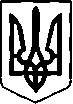 ДЕПАРТАМЕНТ ОСВІТИ ТА НАУКИ ХМЕЛЬНИЦЬКОЇ МІСЬКОЇ РАДИ                                                                     НАКАЗ14.11.2018 року                                   Хмельницький 		 	                     № 288Про затвердження положення про
громадську раду при Департаменті 
освіти та науки Хмельницької міської ради         На виконання постанови Кабінету Міністрів України від 3 листопада 2010 p. № 996 «Пpo забезпечення участі громадськості у формуванні та реалізації державної політики» та відповідно до протоколу установчих зборів із формування нового складу Громадської ради при Міністерстві освіти і науки України, які відбулися 02.10. 2018 року,          НАКАЗУЮ:         1. Затвердити положення про  Громадську раду при Департаменті освіти та науки Хмельницької міської ради  (додаток 1).         2. Забезпечити розміщення затвердженого цим наказом Положення на офіційному сайті Департаменту освіти та науки Хмельницької міської ради.         3. Визнати таким, що втратив чинність, наказ управління освіти Хмельницької міської ради від 08.12.2016 року № 269 «Про затвердження положення про Громадську раду при управлінні освіти Хмельницької міської ради».         4. Контроль за виконанням цього наказу залишаю за собою.В.о. директора Департаменту                                                                             Л. Корнієцька                                            Затверджено                                                                                        наказом Департаменту освіти та науки                                                                     Хмельницької міської ради                                                           від 14.11.2018 № 288ПОЛОЖЕННЯ 
              про Громадську раду при Департаменту освіти і науки Хмельницької міської ради
1. Загальні частина1.1. Громадська  рада  при Департаменту освіти і науки Хмельницької міської ради (далі – Громадська рада) є тимчасовим консультативно-дорадчим органом, утвореним для сприяння участі громадськості у формуванні  та реалізації державної (місцевої) політики, ефективної взаємодії Департаменту освіти і науки Хмельницької міської ради (далі – Департамент) з інститутами громадянського суспільства, здійснення громадського контролю за діяльністю Департаменту, врахування побажання громадськості при формуванні та реалізації державної (місцевої) політики у сфері компетенції Департаменту.1.2. У своїй діяльності Громадська рада керується  Конституцією та законами України, указами Президента України і постановами  Верховної  Ради  України,  прийнятими відповідно  до Конституції та законів України,  актами Кабінету Міністрів  України,  а  також цим Положенням.1.3. Положення про Громадську раду (далі – Положення) розроблено відповідно до Типового положення про громадську раду при міністерстві, іншому центральному органі виконавчої влади, Раді міністрів Автономної Республіки Крим, обласній, Київській та Севастопольській міській, районній, районній у мм. Києві та Севастополі державній адміністрації, затвердженого Кабінету Міністрів України «Про забезпечення участі громадськості у формуванні та реалізації державної політики» від 3 листопада 2010 р. N 996 (із змінами та доповненнями), та визначає статус, мету, основні завдання, функції, організацію роботи Громадської ради, порядок набуття на позбавлення членства в ній, а також права та обов’язків її членів.2. Мета та основні завдання2.1. Метою створення та діяльності Громадської ради є сприяння налагодженої взаємодії між Департаментом, інститутами громадянського суспільства та представниками громадськості з питання здійснення та реформування державної політики в сфері освіти і науки.2.2. Основними завданнями Громадської ради є: 2.2.1. Сприяння реалізації громадянами конституційного права на участь  в  управлінні державними справами.2.2.2. Здійснення   громадського   контролю  за  діяльністю  органу.2.2.3. Сприяння   врахуванню   органом  громадської  думки  під  час формування  та  реалізації  державної  політики.3. Функції Громадської ради3.1. Громадська рада відповідно до покладених на неї завдань: 3.1.1. Готує  та  подає Департаменту пропозиції до орієнтовного плану проведення консультацій  з громадськістю, а також щодо проведення консультацій, не передбачених таким планом.3.1.2. Готує   та   подає Департаменту пропозиції  щодо  організації консультацій з громадськістю.3.1.3. Подає Департаменту обов'язкові для розгляду пропозиції з питань, щодо  яких  Департамент проводить консультації з громадськістю, а також щодо   підготовки  проектів  нормативно-правових  актів  з  питань формування  та  реалізації державної політики у відповідній сфері, удосконалення роботи Департаменту.3.1.4. Проводить відповідно до законодавства громадську експертизу діяльності Департаменту та громадську антикорупційну експертизу нормативно-правових актів та проектів нормативно-правових актів, які розробляє Департамент.3.1.5. Здійснює   громадський  контроль  за  врахуванням  Департаментом пропозицій та зауважень громадськості, забезпечення ним прозорості та  відкритості своєї діяльності, доступу до публічної інформації, яка   знаходиться  у  його  володінні,  а  також  дотриманням  ним нормативно-правових  актів, спрямованих на запобігання та протидію корупції.3.1.6. Інформує в обов'язковому порядку  громадськість  про  свою діяльність, прийняті  рішення  та  їх  виконання  на  офіційному веб-сайті Департаменту та в інший прийнятний спосіб.3.1.7. Збирає,   узагальнює  та  подає  Департаменту  інформацію  про пропозиції  інститутів  громадянського  суспільства щодо вирішення питань, які мають важливе суспільне значення.    3.1.8. Організовує публічні  заходи  для  обговорення  актуальних питань розвитку освіти і науки. 3.1.9. Готує та оприлюднює щорічний звіт про свою діяльність. 3.2. Громадська рада вчиняє інші дії та проводить заходи, що передбачені законодавством, задля досягнення мети діяльності Громадської ради та виконання покладених на неї завдань.4. Права та обов’язки Громадської ради4.1. Громадська рада має право:4.1.1. Утворювати та припиняти діяльність постійних та тимчасових робочих органів (правління, секретаріат, комітети, комісії, експертні групи тощо).4.1.2. Залучати до роботи  працівників  органів  виконавчої влади, органів місцевого самоврядування, представників вітчизняних та міжнародних інститутів громадянського суспільства, експертних і наукових  організацій,  підприємств,  установ  та  організацій (за згодою їх керівників), а також окремих фахівців (за згодою).4.1.3. Організовувати   і   проводити   семінари,    конференції, слухання, тренінги засідання за круглим столом та інші заходи.4.1.4. Отримувати  в установленому порядку від Департаменту, органів виконавчої влади,  органів місцевого самоврядування інформацію, необхідну для забезпечення діяльності ради; 4.1.5. Отримувати  від Департаменту ну проекти нормативно-правових актів з питань,  що  потребують проведення консультацій з громадськістю, у триденний строк після початку таких консультацій.4.2. Громадська рада зобов’язана:4.2.1. Вживати заходів для забезпечення конституційного права громадян на дієву участь в управлінні державними справами через співпрацю з Департаментом у сфері його компетенції.4.2.2.Здійснювати свою діяльність на засадах чесності, відкритості, прозорості, відкритості та публічності.4.2.3. При здійсненні своєї діяльності дотримуватися чинного законодавства України.4.3. Члени Громадської ради мають право  доступу  в  установленому порядку до приміщень, в яких розміщений орган.4.4 Член громадської ради зобов'язаний :1) добросовісно, вчасно та якісно виконувати рішення громадської ради, доручення голови громадської ради;2) сприяти формуванню позитивного іміджу громадської ради, активно прорахувати та інформувати громадськість про її діяльність, тощо;3) додержуватися вимог законодавства України та загальновизнаних етичних норм поведінки,  ділового етикету та норм моралі як під час засідання громадської ради так і у своємо повсякденному житті, бути ввічливим у стосунках з громадянами, членами громадської ради.5. Формування Громадської ради5.1. До складу Громадської ради можуть бути обрані представники громадських об’єднань,   релігійних,   благодійних  організацій, творчих  спілок,  професійних  спілок  та їх об’єднань, асоціацій, організацій  роботодавців  та  їх  об’єднань,  недержавних засобів масової  інформації (далі - інститути громадянського суспільства), які  зареєстровані  в установленому порядку і провадять діяльність на території України. 5.2. До  складу   Громадської   ради можуть   бути  обрані представники  інститутів громадянського суспільства, які провадять свою  діяльність  у  сфері, що пов’язана з діяльністю Департаменту,  та в статуті (положенні) яких визначені відповідні цілі і завдання діяльності.5.3. Інститут   громадянського  суспільства  незалежно  від  своєї організаційної   структури   та   наявності   місцевих   осередків (відокремлених   підрозділів,   філій,   представництв,   місцевих організацій  тощо)  для  участі в установчих зборах делегує одного представника,  який  одночасно  є  кандидатом на обрання до складу Громадської ради. 5.4. До складу Громадської ради не можуть бути обрані представники інститутів  громадянського суспільства, які є народними депутатами України,  депутатами  Верховної Ради Автономної Республіки Крим та місцевих  рад, посадовими особами органів державної влади, органів влади Автономної Республіки Крим та місцевого самоврядування.5.5. Склад  Громадської  ради  формується  на установчих зборах шляхом  рейтингового голосування за осіб, які особисто присутні на установчих зборах   та   кандидатури  яких  внесені  інститутами громадянського  суспільства. 5.6. Кількісний склад Громадської  ради  визначається  установчими зборами  та  не  може  становити  більш як 35 осіб. 5.7. Строк повноважень складу Громадської ради - два роки. 5.8. До складу  громадської ради може бути обрано не більше ніж по одному   представнику   від   кожного   інституту   громадянського суспільства. 5.9. Членство в Громадській раді є індивідуальним. 5.10. Для  формування  складу Громадської ради Департамент не пізніше ніж   за   60  календарних  днів  до  визначеної  дати  проведення установчих  зборів  утворює  ініціативну  групу з їх підготовки за участю  інститутів  громадянського суспільства (далі - ініціативна група). 5.11. Якщо   при   Департаменті  вже   утворена  Громадська  рада  і  її повноваження  не  були  припинені достроково, то ініціативна група утворюється  органом  не  пізніше  ніж  за  60 календарних днів до закінчення її повноважень. У  такому  разі кількісний та персональний склад ініціативної групи орган затверджує з урахуванням пропозицій громадської ради. 5.12. До  складу ініціативної групи входять делеговані члени діючої громадської   ради   (якщо   її  повноваження  не  були  припинені достроково),  представники  інститутів громадянського суспільства, які  не  представлені  у  складі  громадської  ради,  представники Департаменту. 5.13. Персональний  склад  ініціативної  групи  Департамент оприлюднює на своєму  офіційному  веб-сайті протягом п’яти робочих днів з дня її утворення. 5.14. Не   пізніше   ніж  за  45  календарних  днів  до  проведення установчих  зборів  Департамент  в  обов’язковому  порядку оприлюднює на своєму   офіційному   веб-сайті   та  в  інший  прийнятний  спосіб підготовлене  ініціативною  групою та погоджене з ним повідомлення про  дату,  час,  місце,  порядок  проведення  установчих  зборів, порядок подання заяв для участі в установчих зборах, відомості про склад  ініціативної  групи та прізвище, ім’я, електронну адресу та номер телефону відповідальної особи.5.15. Для   участі   в  установчих  зборах  до  ініціативної  групи подається  заява у довільній формі, підписана уповноваженою особою керівного органу інституту громадянського суспільства. До заяви додаються: рішення,   прийняте   у  порядку,  встановленому  установчими документами  інституту громадянського суспільства, про делегування для  участі  в  установчих  зборах  представника, який одночасно є кандидатом на обрання до складу громадської ради; біографічна   довідка   делегованого  представника  інституту громадянського суспільства із зазначенням його прізвища, імені, по батькові,  посади, місця роботи, посади в інституті громадянського суспільства, контактної інформації; копія  виписки  з  Єдиного  державного реєстру підприємств та організацій    та   витяг   із   статуту   (положення)   інституту громадянського  суспільства  щодо цілей і завдань його діяльності, засвідчені в установленому порядку; інформація    про    отримання    інститутом   громадянського суспільства  як  володільцем  бази  персональних даних його членів згоди  делегованого  ним представника на обробку його персональних даних; інформація про результати діяльності інституту громадянського суспільства  (відомості про проведені заходи, реалізовані проекти, виконані   програми,   друковані   видання,   подання   інститутом громадянського    суспільства    відповідному   органу   письмових обґрунтованих  пропозицій  і  зауважень  з  питань  формування  та реалізації  державної політики у відповідній сфері та інформування про  них громадськості тощо) протягом року до дня подання заяви (у разі,  коли інститут громадянського суспільства працює менше року, - за період діяльності); відомості  про  місцезнаходження  та адресу електронної пошти інституту громадянського суспільства, номер контактного телефону. 5.16. Приймання заяв для участі в установчих зборах припиняється за 30 календарних днів до їх проведення. 5.17. У   разі   виявлення   невідповідності   документів,  поданих інститутом  громадянського  суспільства,  встановленим цим Положенням   вимогам  ініціативна  група  не  пізніше  ніж  за  15 календарних  днів  до  проведення  установчих зборів письмово та в електронній   формі   інформує   про  це  інститут  громадянського суспільства   з   пропозицією   щодо  їх  усунення  протягом  семи календарних днів. 5.18. За  результатами  перевірки  документів,  поданих інститутами громадянського  суспільства,  на  відповідність  встановленим  цим Положенням  вимогам  ініціативна  група  складає  за  сім календарних днів до проведення установчих зборів список кандидатів до  складу  громадської  ради,  які  братимуть участь в установчих зборах,   та   список   представників   інститутів  громадянського суспільства,  яким  відмовлено  в  участі  в установчих зборах, із зазначенням підстави для відмови. 5.19. Підставами  для відмови представнику інституту громадянського суспільства в участі в установчих зборах є: 1) невідповідність документів, поданих інститутом громадянського суспільства, вимогам цього Положення; 2) неусунення      інститутом     громадянського     суспільства невідповідності   поданих  документів  вимогам,  встановленим  цим Положенням, у строк, визначений п. 5.17 цього Положення;3) невідповідність   інституту  громадянського  суспільства  або делегованого  ним  представника  вимогам,  встановленим  розділом 5 цього Положення; 4) недостовірність   інформації,   що  міститься  в  документах, поданих для участі в установчих зборах; 5) відмова  інституту  громадянського  суспільства  від участі в установчих  зборах шляхом надсилання ініціативній групі офіційного листа; 6) перебування   інституту   громадянського   суспільства,  який делегував  свого  представника  для  участі в установчих зборах, у процесі припинення. 5.20. Список  кандидатів  до складу Громадської ради, які братимуть участь  в  установчих  зборах,  та список представників інститутів громадянського  суспільства, яким відмовлено в участі в установчих зборах,  із  зазначенням  підстави  для  відмови,  інформація  про результати  діяльності  інститутів  громадянського  суспільства за останній  рік, біографічні довідки делегованих ними представників, а  також  уточнена  інформація  про  дату, час та місце проведення установчих  зборів, погоджена з органом, оприлюднюються не пізніше ніж  за  три  робочих  дні  до  проведення  установчих  зборів  на офіційному веб-сайті органу та в інший прийнятний спосіб. 5.21. Під   час   проведення   установчих   зборів,  які  відкриває уповноважений  представник  ініціативної групи, з числа кандидатів до  нового  складу  громадської  ради обирається лічильна комісія, голова  зборів,  секретар,  заслуховується  інформація  голови або іншого  уповноваженого  члена попереднього складу громадської ради про   її  діяльність,  якщо  така  рада  була  утворена,  а  також обирається новий склад громадської ради. 5.22. Рішення   установчих  зборів  оформляється  протоколом,  який складається  протягом  трьох  робочих  днів  з  моменту проведення установчих  зборів,  підписується головою та секретарем установчих зборів і подається Департаменту. 5.23. Департамент   оприлюднює   протокол  установчих  зборів  на  своєму офіційному  веб-сайті  та в інший прийнятний спосіб протягом трьох робочих днів з моменту його надходження.5.24. Департамент на підставі протоколу установчих зборів затверджує склад  Громадської  ради  і  оприлюднює  його на своєму офіційному веб-сайті та в інший прийнятний спосіб протягом трьох робочих днів з моменту затвердження.
6. Припинення членства в Громадській раді. Дострокове припинення діяльності Громадської ради6.  Членство  в  Громадській  раді  припиняється  на підставі рішення Громадської ради у разі: 6.1.1 Систематичної відсутності  члена  Громадської  ради   на   її засіданнях  без  поважних  причин  (більше  ніж  два рази підряд).6.1.2. Надходження   повідомлення   від   інституту   громадянського суспільства  за  підписом керівника, якщо інше не передбачено його установчими  документами,  про  відкликання  свого представника та припинення його членства в громадській раді; 6.1.3. Скасування державної  реєстрації   інституту   громадянського суспільства, представника якого обрано до складу Громадської ради. 6.1.4. Неможливості члена  Громадської  ради  брати  участь у роботі Громадської  ради  за  станом  здоров'я,  визнання його у судовому порядку  недієздатним  або  обмежено  дієздатним6.1.5. Подання членом Громадської ради відповідної заяви.6.1.6. Обрання  члена  Громадської  ради народним депутатом України, депутатом  Верховної Ради Автономної Республіки Крим, місцевих рад або  призначення  на посаду в органі державної влади, органі влади Автономної   Республіки  Крим,  органі  місцевого  самоврядування.6.1.7. Набрання  законної  сили  обвинувальним  вироком  щодо  члена Громадської ради.6.1.8. Смерті  члена  Громадської ради. 6.1.9. Підлягає виключенню член Громадської ради, поведінка якого протирічить нормам громадської моралі та етики, як на засіданні так і поза межами Громадської ради, після з'ясування обставин.6.2. У  разі  припинення  будь-якою  особою членства у Громадській раді  її  місце  займає наступний за черговістю кандидат до складу Громадської  ради,  який  набрав  найбільшу  кількість  голосів за результатами  проведення  рейтингового  голосування  на установчих зборах.  Рішення  про  це  приймається  на  найближчому  засіданні Громадської ради. 6.3. Зміни  у  складі  Громадської  ради  затверджуються  рішенням органу  на  підставі  протоколу  засідання Громадської ради. Департамент оприлюднює відомості про такі зміни на своєму офіційному веб-сайті та в інший прийнятний спосіб протягом трьох робочих днів з моменту затвердження. 6.4. Якщо  не  менш  як  за  один  рік  до  закінчення повноважень Громадської  ради  черговість для набуття в ній членства вичерпана та  чисельність  членів  Громадської ради становить менше половини від  її загального складу, визначеного на установчих зборах, Департамаент вживає  заходів  для  доукомплектування  складу Громадської ради в порядку,  встановленому  цим  Положенням  для  формування складу  Громадської  ради.      6.5. Дострокове  припинення  діяльності  громадської  ради здійснюється у разі: 6.5.1. Відсутність  засідань Громадської ради протягом двох кварталів. 6.5.2. Невиконання   Громадською   радою   без   об’єктивних  причин більшості заходів, передбачених річним планом її роботи.6.5.3. Прийняття відповідного рішення на її засіданні.6.5.4. Реорганізації або ліквідації Департаменту. 6.6. Рішення    про   припинення   діяльності   Громадської   ради оформляється відповідним актом Департаменту.6.7. У  разі  припинення  діяльності Громадської  ради з підстав, передбачених  підпунктами 6.5.1-6.5.3 цього  Положення, Департамент  утворює  протягом 15 календарних днів відповідно до вимог 5 розділу цього Положення ініціативну групу з підготовки установчих зборів з метою формування нового складу Громадської ради.7. Керівні та робочі органи Громадської ради7.1. Громадську  раду  очолює голова, який обирається з числа членів Громадської ради   на   її   першому  засіданні  шляхом  рейтингового голосування. 7.2. Одна  і  та  сама  особа не може очолювати одночасно більш як одну  Громадську раду, утворену відповідно до вимог Типового положення про громадську раду при міністерстві, іншому центральному органі виконавчої влади, Раді міністрів Автономної Республіки Крим, обласній, Київській та Севастопольській міській, районній, районній у мм. Києві та Севастополі державній адміністрації, затвердженого Кабінету Міністрів України «Про забезпечення участі громадськості у формуванні та реалізації державної політики» від 3 листопада 2010 р. N 996 (із змінами та доповненнями).7.3.  З числа членів Громадської ради шляхом рейтингового голосування обирається також Перший заступник та Заступник (заступники) голови Громадської ради.7.4. Повноваження голови Громадської ради припиняються за рішенням Громадської  ради у разі подання ним відповідної заяви, припинення його членства у Громадській раді, у разі висловлення йому недовіри Громадською радою,  а також у випадках, передбачених цих Положенням. 7.5. Голова Громадської ради: 1) організовує діяльність Громадської ради; 2) організовує  підготовку і проведення засідань Громадської ради та Правління;3) головує на засіданнях Громадської ради та Правління; 4) підпису протоколи засідань Громадської ради та Правління;5) підписує документи від імені Громадської ради та Правління; 6) представляє Громадську  раду   у   відносинах   з   центральними  і місцевими органами виконавчої влади,  об'єднаннями громадян,  органами місцевого самоврядування, засобами масової інформації; 7) може брати участь у засіданнях колегії Департаменту. 7.6. У разі відсутності Голови Громадської ради або неможливості виконувати ним свої обов’язки з поважних причин його повноваження виконує Перший заступник голови.7.7. У разі одночасної відсутності Голови та Першого заступника голови його повноваження виконує один із заступників голови Громадської ради за рішенням Правління.7.8. З числа членів Громадської ради   на   її   першому  засіданні  обирається Секретар Громадської ради.7.9. За заявою Громадської ради керівник Департаменту може покласти здійснення  функцій  секретаря  Громадської  ради  на представника Департаменту.7.10. З метою налагодження ефективної роботи Громадської ради за відповідними напрямками діяльності рішенням Громадської ради утворюються робочі органи Громадської ради – комітети з числа членів Громадської ради.7.11. Кількість комітетів та їх назву визначає Громадська рада шляхом голосування.7.12. Кількість склад комітетів не може бути меншим, ніж п’ять постійних членів зі складу Громадської ради.7.13. У період між засіданнями Громадської ради постійним колегіальним органом Громадської ради є Правління Громадської ради (далі – Правління). 7.14. До складу Правління за посадами Голова, Перший заступник голови, Заступник (заступники) голови Громадської ради, Секретар, голови комітеті, а також інші члени Громадської ради за відповідним її рішенням.8. Організаційні засади діяльності Громадської ради8.1. Основною  формою роботи Громадської ради є засідання,  що проводяться у разі потреби,  але не рідше ніж один раз на квартал. Позачергові   засідання  Громадської  ради  можуть  скликатися  за ініціативою  голови  Громадської ради, керівника Департаменту або однієї третини  загального  складу її членів. 8.2. Повідомлення  про скликання засідань Громадської ради, у тому числі позачергових,  доводяться  до  відома  кожного  її члена не пізніше двох робочих днів до їх початку, а також оприлюднюються на офіційному  веб-сайті  Департаменту.  8.3. Засідання Громадської  ради  є  правоможним,  якщо  на  ньому присутні  не  менш  як  половина  її членів від загального складу. 8.4. Засідання Громадської ради проводяться відкрито. 8.5. Представництво Голови Громадської ради та висвітлення питання, які не вказані в положенні, впроваджувати лише за узгодженням з рішенням Громадської ради.8.6. У  засіданнях  Громадської  ради  може  брати участь з правом дорадчого   голосу  керівник  Департаменту,  його  заступник  або  інший уповноважений  представник  Департаменту.  8.7. За запрошенням голови Громадської ради у її засіданнях можуть брати участь інші особи. 8.8. Рішення    Громадської    ради    приймається   відкритим голосуванням простою більшістю голосів  її  членів,  присутніх  на засіданні.  У  разі  рівного розподілу голосів вирішальним є голос головуючого на засіданні.  8.9. Рішення Громадської ради мають рекомендаційний характер  і  є обов'язковими для розгляду Департаменту.    8.10. Рішення Департаменту,  прийняте за результатами розгляду пропозицій Громадської ради,  не пізніше ніж у десятиденний строк після  його прийняття  в  обов'язковому  порядку  доводиться  до відома членів Громадської ради та  громадськості  шляхом  його  оприлюднення  на офіційному   веб-сайті   органу  та  в  інший  прийнятний  спосіб. 8.11. Інформація  про  прийняте  рішення  має  містити   відомості   про врахування пропозицій Громадської ради або причини їх відхилення. 8.12. На  засіданні  Громадської  ради,  яке  проводиться за участю   представників   Департаменту  в   I   кварталі  кожного  року, обговорюється звіт про виконання плану її роботи за минулий рік та схвалюється підготовлений нею план на поточний рік. 8.13. Річний   план  роботи  Громадської  ради  та  звіт  про  його виконання оприлюднюються на офіційному веб-сайті органу та в інший прийнятний спосіб.8.14. Установчі  документи,  склад Громадської ради, протоколи засідань,  прийняті  рішення та інформація про хід їх виконання, а також   інші   відомості   про   діяльність   Громадської  ради  в обов’язковому  порядку розміщуються на офіційному веб-сайті органу в рубриці "Громадська рада".8.15.Забезпечення секретаріату Громадської  ради  приміщенням, засобами зв'язку,  створення умов для роботи ради та проведення її засідань здійснює Департамент. 8.16. Громадська рада має бланк із своїм найменуванням.  